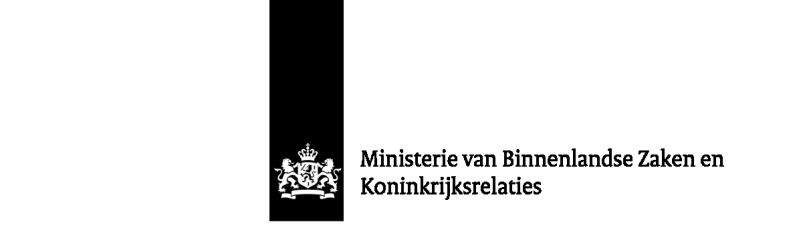 Handreiking bestektekst Internationale Sociale Voorwaarden			Versie 07-09-2017Tekst in Beschrijvend document / BestekDe Internationale Sociale Voorwaarden (ISV) dragen bij aan het uitbannen van sociale misstanden in de inkoopketen, zoals kinderarbeid, hongerlonen en onmenselijke werkomstandigheden. Via een proces van due diligence richten de ISV zich op het bevorderen van het naleven van de internationale arbeidsnormen en mensenrechten in de productieketens van Rijksleveranciers.  
Voor nadere informatie zie bijlage X.Middels het inschrijven op onderhavige aanbesteding committeert inschrijver zich aan het naleven van de ISV. Dit is aldus een uitvoeringsvoorwaarde.Vragen over het toepassen van de ISV kunnen worden gesteld tijdens de aanbestedingsprocedure. De aanbestedende dienst geeft zo nodig een toelichting in een Nota van Inlichtingen. Tekst in Bijlage X Due diligence Een onderneming geeft invulling aan het naleven van de ISV door middel van het uitvoeren van een zogenaamde due diligence. Dit is een doorlopend proces dat bedrijven helpt risico’s op het schenden van arbeids- en mensenrechten in de eigen organisatie en de bijbehorende productieketen in kaart te brengen en die vervolgens te voorkomen, verminderen, herstellen en/of compenseren. Onderdelen van dit proces zijn ten eerste het opstellen van een risicoanalyse, ten tweede het opstellen van een plan van aanpak en ten derde een jaarlijkse rapportageverplichting. Met dit proces wil de Rijksoverheid  bereiken dat (de risico’s op) arbeids- en mensenrechtenschendingen binnen de internationale ketens worden verkleind. 
Onder due diligence wordt, anders dan de gangbare term in de accountancy, geen boekenonderzoek verstaan, maar een proces om met gepaste zorgvuldigheid inzicht te bieden in de eventuele risico’s op arbeids- en mensenrechtenschendingen die zich in de internationale keten voordoen.   [Bij onderstaande passages tussen haakjes graag tekstkeuze invullen]Bij de uitvoering van de due diligence bij onderhavige opdracht dient de opdrachtnemer zich te concentreren op de [eerste schakel/ # schakels/ gehele keten] van het productieproces. Wat houdt de due diligence in?Risicoanalyse productieketen – uiterlijk 3 maanden na definitieve gunning van de opdracht wordt een risicoanalyse door de opdrachtnemer aangeleverd ten aanzien van de [eerste schakel/ # schakels/ gehele keten] van het productieproces waarin het volgende is opgenomen:een beschrijving van de [eerste schakel/ # schakels/ gehele keten] van het productieproces;een analyse van de risico’s op schending van arbeids- en mensenrechten in de [eerste schakel/ # schakels/ gehele keten] van het productieproces.Een handig hulpmiddel voor het uitvoeren en opstellen van een risicoanalyse is de MVO Risico Checker voor ondernemers. Plan van aanpak mitigeren risico’s – uiterlijk 6 maanden na definitieve gunning van de opdracht wordt een plan van aanpak door de opdrachtnemer verstrekt om de risico’s die  in de risicoanalyse zijn vermeld te mitigeren.In het plan van aanpak zijn opgenomen:een overzicht en beschrijving van de inspanningen die de opdrachtnemer zal leveren om de risico’s te mitigeren;. een planning ten aanzien van de inspanningen die de opdrachtnemer zal leveren;(optioneel) een toelichting op het tot stand komen van het plan van aanpak, bijvoorbeeld informatie over de betrokkenheid van stakeholders.Indien de opdrachtnemer aangesloten is bij een IMVO-sectorconvenant, kan dit worden gezien als een actie om de risico’s in zijn keten te verkleinen. De opdrachtnemer kan hier melding van maken in het plan van aanpak. Ook wanneer opdrachtnemer is aangesloten bij een keteninitiatief kan dit in het plan van aanpak gemeld worden. Het betekent echter niet dat de opdrachtnemer daarmee aan al zijn due diligence verplichtingen voldoet. Opdrachtnemer dient te controleren of het keteninitiatief alle risico’s afdekt. Wanneer geconstateerd wordt dat dit niet het geval is, zal de opdrachtnemer in zijn plan van aanpak moeten uitwerken welke inspanningen ten aanzien van de (overgebleven) risico’s geleverd gaan worden om deze te mitigeren.Jaarlijkse rapportage - gedurende de contractperiode rapporteert de opdrachtnemer jaarlijks ten opzichte van de ingangsdatum van de overeenkomst (of in geval van een korter lopende overeenkomst: bij de afronding daarvan) over zijn inzet ten aanzien van het naleven van de ISV. De rapportage moet tevens gelijktijdig openbaar worden gemaakt, al dan niet als onderdeel van een rapportage die een breder deel van de activiteiten van de opdrachtnemer betreft, zoals een (duurzaamheids)jaarverslag. Openbaarmaking kan worden bereikt door plaatsing op de website van de opdrachtnemer. De rapportage bevat in ieder geval:een risicoanalyse zoals beschreven onder 1;de maatregelen die in het jaar waarover gerapporteerd wordt zijn genomen om risico’s te verminderen en eventuele schendingen van de ISV in de keten te verhelpen;de aanpak en resultaten van de monitoring op naleving van de ISV;informatie over hoe eventueel ontvangen signalen (intern en extern) over schending van de ISV afgehandeld zijn. De rapportage is vormvrij, maar moet voor de bruikbaarheid ervan in het Nederlands- of Engels opgesteld zijn. 
Voor meer achtergrondinformatie over ISV kunt u de website van het expertisecentrum aanbesteden PIANOo raadplegen, zie daar onder meer https://www.pianoo.nl/document/14142/handreiking-due-diligence-voor-bedrijven. Voor de due diligence ontvangt u een handleiding, mocht u daarnaast nog vragen hebben over due diligence dan kunt u terecht bij het Nationaal Contactpunt OESO richtlijnen. Tekst voor Programma van Eisen_______________________________________________________________________________Tekst voor in Overeenkomst:Opdrachtnemer spant zich in om de Internationale Sociale Voorwaarden na te leven conform het gestelde in het programma van eisen.Handleiding inkoopadviseurDue diligence:Due diligence betreft een doorlopend proces, waarbij naarmate de onderneming en/of de sector hier meer ervaring mee krijgt, er ook steeds meer inzicht in de keten en de risico’s komt. De contractmanager beoordeelt de due diligence van opdrachtnemer en bespreekt dit met opdrachtnemer. Op de site van PIANOo is een handleiding te vinden voor het toepassen van ISV in de verschillende fasen van het inkoopproces, zie: https://www.pianoo.nl/themas/maatschappelijk-verantwoord-inkopen-mvi-duurzaam-inkopen/mvi-thema-s/internationale-sociale-voorwaarden/aan-slag-met Bepaling reikwijdte van de due diligence:De uitvoeringsvoorwaarde heeft tot doel het naleven van de ISV door de opdrachtnemer gedurende het uitvoeren van de overeenkomst te versterken, onafhankelijk van zijn beginsituatie. Voorafgaand aan de publicatie van een aanbesteding bepaalt de aanbestedende dienst de minimale reikwijdte van de due diligence, en stelt hij vast welk onderdeel of welke onderdelen van de productieketen daarin moet(en) worden betrokken. Deze reikwijdte baseert hij onder andere op:  
- het al dan niet bestaan van een IMVO convenant voor deze sector;
- de mate van complexiteit van de internationale keten; 
- de bij de Rijksoverheid bekende risico’s op arbeids- en mensrechtenschendingen in de internationale keten binnen de specifieke sector. In een sector waarin het inzicht in de risico’s en beheersmaatregelen binnen de keten relatief beperkt is, kan de aanbestedende dienst ervoor kiezen de verplichting te beperken tot de eerste schakel(s) van de productieketen. Als binnen een sector meer kennis en expertise bestaat, vraagt de aanbestedende dienst om een verdieping van de due diligence naar verdere schakels in de keten.Risicocategorieën:
Voor een indeling in risicocategorieën is gebruik gemaakt van de uitkomsten van het KPMG-rapport “MVO Sector Risico Analyse”. Dit rapport biedt een uitgebreid inzicht in welke risico’s er op het gebied van MVO spelen binnen verschillende productgroepen. Daaruit zijn die productgroepen gefilterd die risico’s kennen op het gebied van arbeids- en mensenrechtenschendingen. Dit heeft een overzicht opgeleverd dat is vergeleken met de categorieën binnen het Rijksbrede categoriemanagement die dergelijke producten generiek inkopen. Voor deze categorieën worden de ISV bij elke aanbesteding boven de Europese drempelwaarde waarvan voor het in te kopen product of dienst sprake is van een internationale keten verplicht toegepast. De keuze voor het primair toepassen van ISV op categoriemanagement is genomen als eerste stap. Wanneer deze werkwijze goed functioneert wordt het toepassen op risicosectoren uitgebreid buiten categoriemanagement. Het staat een ieder echter vrij om ISV toe te passen op andere risicosectoren dan onderstaande categorieën, mits dit proportioneel is. Dit betreft de volgende categorieën: Gekwalificeerde  keteninitiatieven:Met de wijziging van de toepassing van ISV per 1 april 2017 is ook de kwalificatie van keteninitiatieven door het Rijk gestopt. Dat betekent dat de keteninitiatieven zoals Rainforest Alliance niet langer worden goedgekeurd door het Rijk. Voorheen was het zo dat opdrachtnemers die aangesloten waren bij een goedgekeurd keteninitiatief in het systeem van regimekeuzes konden kiezen voor regime 2 en daarbij geen aanvullende inspanningen hoefden te leveren om risico’s in de keten te identificeren of te mitigeren. Aansluiting bij een keteninitiatief in de huidige situatie ontslaat opdrachtnemer dus niet van zijn due diligence verplichting maar kan wel aanzienlijk helpen. Keteninitiatieven beschikken bijvoorbeeld over kennis omtrent risico’s in de keten die opdrachtnemer kan gebruiken in zijn risicoanalyse. Eisen met betrekking tot Internationale Sociale Voorwaarden Eisen met betrekking tot Internationale Sociale Voorwaarden EisTekst1Risicoanalyse productieketen – uiterlijk 3 maanden na definitieve gunning van de opdracht wordt een  risicoanalyse door de opdrachtnemer aangeleverd ten aanzien van de [eerste schakel/ # schakels/ gehele keten] van het productieproces waarin het volgende is opgenomen:een beschrijving van de [eerste schakel/ # schakels/ gehele keten] van het productieproces;een analyse van de risico’s op schending van arbeids- en mensenrechten in de keten. 2Plan van aanpak mitigeren risico’s – uiterlijk 6 maanden na definitieve gunning van de opdracht wordt een plan van aanpak door de opdrachtnemer verstrekt om de risico’s die  in de risicoanalyse zijn vermeld te mitigeren.In het plan van aanpak zijn opgenomen:een overzicht en beschrijving van de inspanningen die de opdrachtnemer zal leveren om de risico’s te mitigeren;. een planning ten aanzien van de inspanningen die de opdrachtnemer zal leveren;(optioneel) een toelichting op het tot stand komen van het plan van aanpak, bijvoorbeeld informatie over de betrokkenheid van stakeholders.3Jaarlijkse rapportage - gedurende de contractperiode rapporteert de opdrachtnemer jaarlijks ten opzichte van de ingangsdatum van de overeenkomst (of in geval van een korter lopende overeenkomst: bij de afronding daarvan) over zijn inzet ten aanzien van het naleven van de ISV. Hieruit moet blijken dat de opdrachtnemer een ‘redelijke inspanning’ heeft geleverd om de ISV na te leven. De rapportage moet tevens gelijktijdig openbaar worden gemaakt, al dan niet als onderdeel van een rapportage die een breder deel van de activiteiten van de opdrachtnemer betreft, zoals een (duurzaamheids)jaarverslag. Openbaarmaking kan worden bereikt door plaatsing op de website van de opdrachtnemer. De rapportage bevat in ieder geval:een risicoanalyse zoals beschreven onder 1;de maatregelen die in het jaar waarover gerapporteerd wordt zijn genomen om risico’s te verminderen en eventuele schendingen van de ISV in de keten te verhelpen;de aanpak en resultaten van de monitoring op naleving van de ISV;informatie over hoe eventueel ontvangen signalen (intern en extern) over schending van de ISV afgehandeld zijn. De rapportage is vormvrij, maar moet voor de bruikbaarheid ervan in het Nederlands- of Engels opgesteld zijn. CategorieIUCBedrijfskledingDEFCateringRWSPapier, afvoer vertrouwelijke informatiedragers en print- en drukwerkV&JEnergieRVBGrondstoffenmanagement en afvalzorgEZKantoorartikelen en computersuppliesRWSLaboratoriumRIVMICT werkomgeving RijkHISDatacenterNoordDataverbindingenRWS